День Святого Валентина в детском саду — необязательный праздник. Однако это прекрасная возможность поговорить с детьми о дружбе, товариществе, любви. Помимо воспитательной цели, День Святого Валентина проводится еще и для того, чтобы расширить знания детей о культуре и традициях жителей других стран.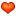 
Пока наши дети маленькие они любят своих родителей только за то, что они есть. И желают им только самого лучшего в жизни. Сегодня мы с ребятами обсудили что это за праздник - День Всех Влюбленных. Почему его символ - сердце. Каждый раскрасил выбранное сердечко и оставил на нём пожелание для своих самых любимых - родителей!  Вот такой у нас получился общий плакат. 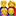 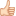 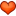 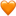 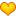 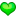 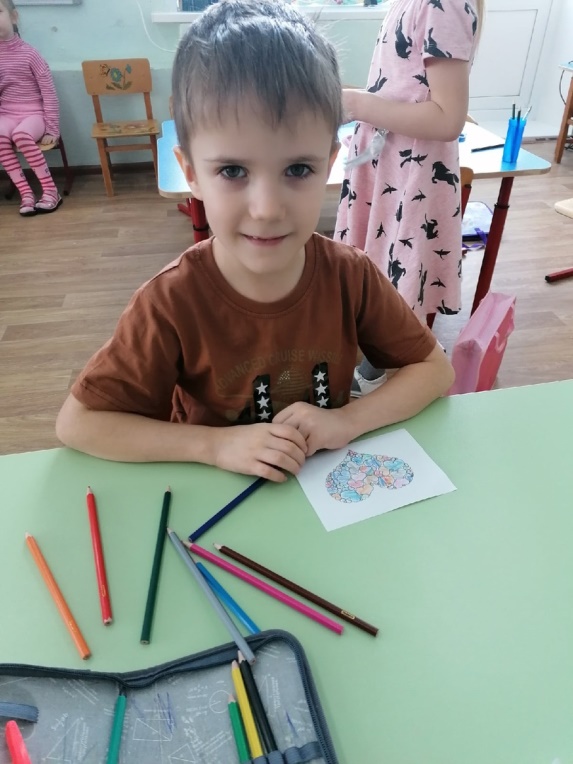 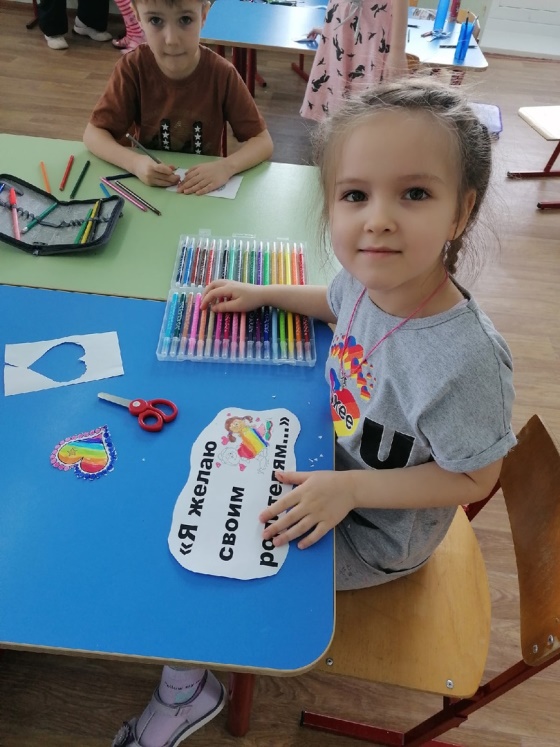 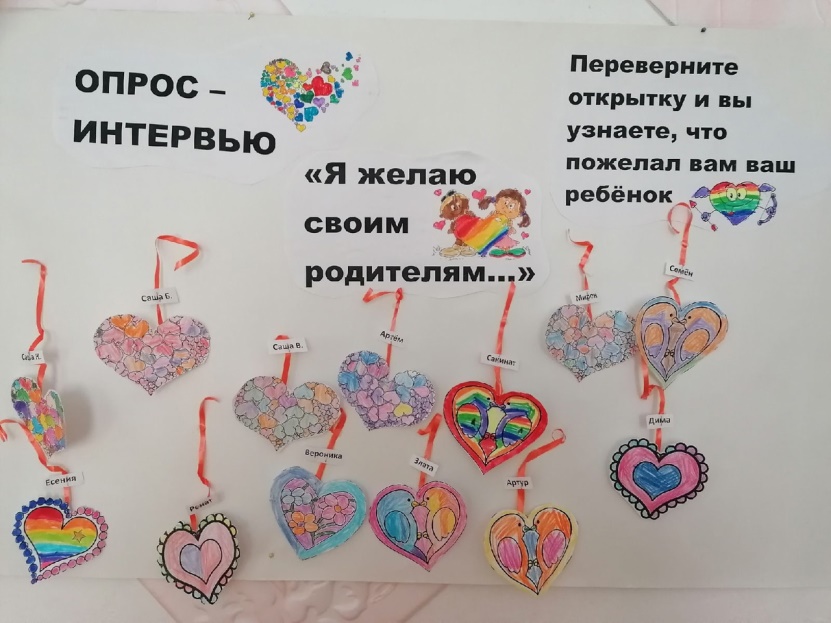 